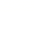 2018-2019学年湖南省永州市东安一中九年级（上）期末物理试卷一、单选题（本大题共13小题，共39.0分）1.	关于物体的内能，下列说法中正确的是　　A. 温度为的物体没有内能
B. 同一物体温度升高，它的内能一定增大
C. 热传递是改变物体内能唯一的方法
D. 温度相等的一杯水和一桶水的内能相同【答案】B【解析】解：A、因为一切物体都具有内能，的冰同样具有内能，故A不正确；
B、同一物体温度升高，分子无规则运动加剧，分子动能变大，所以内能增大，故B正确；
C、改变物体内能方法的有两种：做功和热传递，故C不正确；
D、影响物体内能大小因素的有温度、质量和状态，一桶水和一杯水虽然温度相同，但是质量不相同，故内能也不同，故D不正确。
故选：B。
解本题需知道：
物体的内能的大小与什么因素有关；
一切物体都有内能；
改变物体内能的方法。
本题主要考查的是学生对内能的综合理解，是一道综合题，也是中考的热点。
2.	公共场所禁止吸烟。这主要是考虑到在空气不流通的房间里，即使只有一个人吸烟，整个房间也会充满烟味，这是因为　　A. 分子很小	B. 分子间有引力
C. 分子间有斥力	D. 分子在不停地做无规则运动【答案】D【解析】解：由于烟分子做无规则运动，在空气中进行扩散，所以只要有一个人吸烟，整个房间也会充满烟味。吸烟有害健康，所以要在公共场所禁止吸烟。
故选：D。
要解答本题需掌握：扩散现象是分子运动的结果，一切物质的分子都在不停地做无规则运动。
本题主要考查学生对扩散现象的了解和掌握，是一道基础题。
3.	如图所示为内燃机工作时的某冲程示意图，该冲程是　　
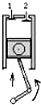 A. 吸气冲程	B. 压缩冲程	C. 做功冲程	D. 排气冲程【答案】D【解析】解：从图中获悉，此时内燃机的工作特点是进气门关闭，排气门打开，活塞向上运动，所以是排气冲程。
故选：D。
内燃机的四个冲程是：吸气冲程进气门打开，排气门关闭，活塞向下运动；
压缩冲程进气门关闭，排气门关闭，活塞向上运动；
做功冲程进气门关闭，排气门关闭，活塞向下运动；
排气冲程进气门关闭，排气门打开，活塞向上运动；
根据各个冲程的特点做出判断。
此题主要考查的是内燃机的四个冲程的特点，解答时根据四个冲程的特点进行分析得出答案。
4.	如图所示，在试管内装适量的水，用软木塞塞住管口，加热后水沸腾，水蒸气会把软木塞冲出。对这个实验下列说法中错误的是　　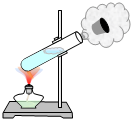 A. 塞子被冲出去时，试管口附近会出现白色的水蒸气
B. 能量的转化情况是：化学能--内能--机械能
C. 塞子被冲出前，塞子受到的水蒸气的压强和压力都在不断增大
D. 塞子被冲出时常伴随着一声“砰”响，此声响是气体振动产生的
【答案】A【解析】解：A、塞子被冲出后，气体的内能减小，温度降低，水蒸气会液化成小液滴，即“白气”，选项说法错误，符合题意；
B、木塞被冲出的整个过程中能量转化关系是：通过燃烧酒精把化学能转化为水蒸气的内能，木塞冲出时又会把水蒸气的内能转化为木塞的机械能，说法正确，不符合题意；
C、随着不断的对试管加热，试管内的温度升高，分子热运动剧烈，所以塞子会受到的压力和压强都不断增大，说法正确，不符合题意；
D、塞子冲出时气体振动会发出声音，即有“砰”的声音，说法正确，不符合题意；
故选：A。
解决此题需要掌握：
声音是由物体的振动产生的，水蒸气遇冷会发生液化现象变成小水滴；能量之间可以相互转化，做功可以改变物体的内能，当物体对外做功时，内能转化为机械能。
此题是考查的知识点较为全面，要结合相关的知识点进行分析解答，是中考的热点。
5.	摩擦起电是日常生活中常见的现象，在某些场所可能会引发安全事故。如图是张贴在加油站中的安全标识，其中与摩擦起电有关的是　　A. 禁止放易燃物	B. 禁止梳头
C. 熄火加油	D. 禁止吸烟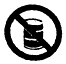 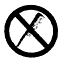 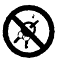 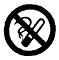 【答案】B【解析】解：A、放易燃物产生的火花，会发生爆炸事故，与摩擦起电无关，故A错误；
B、用塑料梳子梳头时会因为摩擦产生静电，会产生电火花，有发生爆炸的危险，故B正确；
C、加油时如果不熄火，会把油气点燃，发生爆炸事故，与摩擦起电无关，故C错误；
D、吸烟时烟头的火花会把油气点燃，发生爆炸事故，与摩擦起电无关，故D错误。
故选：B。
根据题中所给标志的含义结合需要张贴的环境进行分析。
在解答此类题时，首先分析所给标志的含义，然后结合具体的张贴环境进行分析。
6.	某同学设计了一个电子身高测量仪。下列四个电路中，R是定值电阻，是滑动变阻器，电源电压不变，滑片会随身高上下平移。能够实现身高越高，电压表示数越大的电路是　　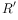 A. 	B. 
C. 	D. 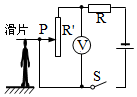 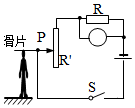 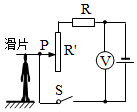 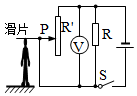 【答案】B【解析】解：A、两电阻串联，电压表测两端的电压，身高越高接入电路的电阻变小，电路中的总电阻变小，根据欧姆定律可知电路中的电流变大，R两端的电压变大，根据串联电路的总电压可知电压变小，即电压表的示数变小，故A不符合题意；
B、两电阻串联，电压表测定值电阻R的电压，身高越高时，电阻减小，R分配电压增大，电压表的示数增大，故B符合题意；
C、两电阻串联，电压表测电源电压，滑片会随身高上下平移时电压表示数不变，故C不符合题意；
D、两电阻并联，电压表测电源的电压，因电源的电压不变，所以身高越高时电压表的示数不变，故D不符合题意；
故选：B。
先识别电路，然后根据身高的变化，判断滑动变阻器接入电路的阻值的变化，再根据欧姆定律判断电压表示数的变化。
明确电压表的测量对象是解题的基础，熟练应用欧姆定律、串联分压原理来分析电路中电流、电压的变化是解题的关键。
7.	在某一温度下，连接在电路中的两段导体A和B中的电流与其两端电压的关系如图所示。由图中信息可知　　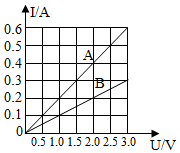 A. A导体的电阻为
B. B导体的电阻为
C. A导体两端电压为3V时，通过A导体的电流为
D. B导体两端电压为3V时，通过B导体的电流为

【答案】B【解析】解：由图可知：，
当电压为3V时，通过A导体的电流为，通过B导体的电流为
故选：B。
分别分析图象，求出、，再观察电压为3V时的电流即可
从图象可得到的信息：一是求导体电阻；二是通过比较同一电压下的电流值而得出两电阻大小关系
8.	如图所示是小红测定小灯泡电阻的电路图，当闭合开关S时，发现灯L不亮，电流表、电压表均无示数。若电路故障只出现在灯L和变阻器R中的一处，则下列判断正确的是　　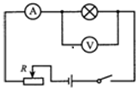 A. 灯L短路	B. 灯L断路	C. 变阻器R短路	D. 变阻器R断路【答案】D【解析】解：
A、灯泡L短路，灯不亮，电压表示数为0，电流表有示数，不符合题意；
B、灯泡L发生断路，灯不亮，电压表的正负接线柱与电源正负极之间连接是连通的，电压表有示数；电压表的电阻无限大，使得电路中的电流为0，电流表的示数为0，不符合题意；
C、变阻器短路，灯亮，电压表和电流表都有示数，不符合题意；
D、变阻器断路，灯不亮，电流表和电压表都无示数，符合题意。
故选：D。
灯泡不亮说明电路某处断路或灯短路；
若电压表无示数，说明电压表被短路或与电源不能相通；
电流表无示数说明是某处断路或电流表短路。综合分析进行判断。
本题考查了学生利用电流表、电压表判断电路故障的分析能力，电路故障分短路和开路两种情况，平时做实验时试一试，多总结、提高分析能力。
9.	如图所示的电路中，电源电压不变，为定值电阻，开关S闭合后，滑片向左移动时　　
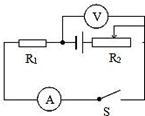 A. 电流表示数变大，电压表与电流表示数之比变大
B. 电流表示数变大，电压表与电流表示数之比不变
C. 电流表示数变小，电压表与电流表示数之比不变
D. 电压表示数变大，电压表与电流表示数之比变大
【答案】B【解析】解：由电路图可知，与串联，电压表测两端的电压，电流表测电路中的电流，
滑片向左移动时，接入电路的电阻变小，电路的总电阻变小，
由可知，电路中的电流变大，即电流表的示数变大，故C错误；
由可知，两端的电压变大，即电压表的示数变大，
由可知，电压表的示数和电流表的示数之比等于定值电阻的阻值，
则电压表与电流表示数之比不变，故AD错误，B正确。
故选：B。
由电路图可知，与串联，电压表测两端的电压，电流表测电路中的电流；根据滑片的移动确定接入电路电阻的变化，根据欧姆定律确定电路中电流的变化和两端的电压变化，再根据欧姆定律结合的阻值可知电压表与电流表示数之比的变化。
本题考查了串联电路的特点和欧姆定律的应用，关键是滑片移动时电路变化的判断，难点是能把电压表的电流表示数的变化转化为定值电阻阻值的变化。
10.	小明在学习了电学知识后，设计了一种输液警报器如图甲，当管内药液流完时，电铃发声，报警器内部有一可变电阻，其阻值随瓶内液体质量的减小而减小，当输液管内有液体时，电阻非常大，无液体时，电阻小，电路如图乙，则当闭合开关报警器工作时，分析正确的是　　A. 开始输液时，电路的总功率最大
B. 输液过程中，电路中的电流逐渐减小
C. 未输完药液时，电铃不响是因为没有电流通过
D. 输完药液时，电铃响的原因是其两端电压变大，电铃正常工作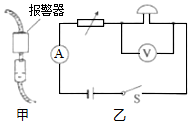 【答案】D【解析】解：由题意知，当输液管内有液体时，电阻非常大；未输完药液时，警报器内的电阻较大；当输完药液时，警报器内的电阻较小；
A、开始输液时，电阻很大，由可知电流最小，根据，总功率最小，错误；
B、输液过程中，电阻变小，电流变大，错误；
C、未输完药液时，电阻较大，电流较小，电铃不响，并不是因为没有电流，而是因为电流较小造成，错误；
D、输完药液时，电阻小，电路中的电流变大，所以电铃两端的电压变大，所以电铃可以正常工作而发声，正确；
故选：D。
输液管内有液体时，电阻大；无液体时，电阻小，根据欧姆定律判断电路中的电流大小和电铃两端的电压示数变化，确定正确答案。
本题联系实际，考查欧姆定律、电功率公式的应用，体现了从物理走向社会的新理念，难度中等。
11.	如图所示，在四个相同水槽中盛有质量相等和温度相同的纯水，现将阻值为、的电阻丝分别按图中的四种方式连接放入水槽，并接入相同电源。通电相同时间后，水温最高的是　　A. 	B. 
C. 	D. 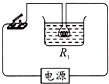 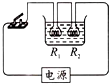 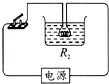 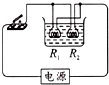 【答案】D【解析】解：由串并联电路特点可知，串联电路电阻越串越大，并联电路电阻越并越小；
由电路图及已知可知，图D中电路总电阻最小，四个电路电压相等，通电时间相等，由可知，D产生的热量最多，水吸收的热量越多，水的温度最高。
故选：D。
由电功公式可知，在电压U与通电时间t相等的情况下，电路总电阻R越小，电路产生的热量越多；电路产生的热量越多，水吸收的热量越多，水的温度越高，分析电路结构，找出总电阻最小的电路，即可正确答题。
电路产生的热量越多，水吸收的热量越多，水的温度越高，由串并联电路的特点判断各电路的阻值大小、熟练应用电功公式是正确解题的关键。
12.	如图是研究电流通过导体产生的热量与哪此因素有关的实验，下列分析正确的是　　
A. 本次探究实验中用到了控制变量法和等效替代法
B. 此实验必须把甲、乙两图接在电压相同的电源两端实验结论才具有科学性
C. 为了探究电热与电流的关系，应该选择乙实验
D. 通电相同的时间，甲装置中左边U型管的高度差更大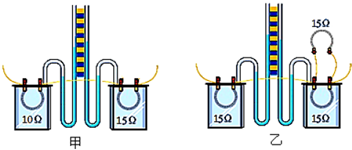 【答案】C【解析】解：
A、甲探究电流产生热量与电阻关系中，控制了电流和通电时间相同；乙探究电流产生热量与电流关系中，控制了电阻和通电时间相同，实验中用到了控制变量法，故A错误；
B、甲实验探究电流产生热量与电阻关系，乙实验探究电流产生热量与电流关系，两实验没有联系，所以两次实验没有必要控制电压相同，故B错误；
C、乙实验，右侧电阻丝与另一电阻丝并联，故左右空气盒中电阻丝的电阻和通电时间相同，但通过电阻的电流不同，所以研究电流产生的热量与电流的关系，故C正确；
D、甲实验两电阻丝串联，则通过电阻丝的电流和通电时间相同，右侧电阻阻值大，由焦耳定律可知，右侧电阻产生热量多；则右侧容器内空气吸收的热量多，甲装置中右边U型管的高度差更大，故D错误。
故选：C。
由焦耳定律可知，Q与I、R及t有关，故应采用控制变量法结合图中的实验电阻丝的连接情况进行分析。
本题考查了学生对焦耳定律、串联电路的电流关系以及控制变量法和转化法的了解和掌握，突出运用知识解决实际问题的能力，综合性强。
13.	如图是一个油量表的示意图，滑动变阻器规格为“   1A”。闭合开关，当浮球最低时滑片P滑到a端，电流表示数为，当浮球最高时，滑片P滑到b端，电流表示数为下列说法错误的是　　A. 电阻的阻值为
B. 电源电压为15V
C. 在加满油后，1min内电阻产生的热量为450J
D. 电阻最小功率为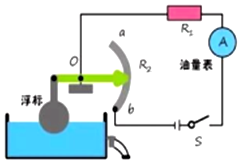 【答案】D【解析】解：由电路图可知，与串联，电流表测电路中的电流。
当滑片位于a端时，滑动变阻器接入电路中的电阻最大，
因串联电路中总电阻等于各分电阻之和，
所以，由可得，电源的电压：
，
当滑片位于b端时，电路为的简单电路，则电源的电压：
，
因电源的电压不变，
所以，，
解得：，故A正确；
电源的电压，故B正确；
在加满油后，滑片位于b端，则1min内电阻产生的热量：
，故C正确；
当滑片位于a端时，电阻的功率最小，则
，故D错误。
故选：D。
由电路图可知，与串联，电流表测电路中的电流。
当滑片位于a端时，滑动变阻器接入电路中的电阻最大，根据电阻的串联和欧姆定律表示出电源的电压；当滑片位于b端时，电路为的简单电路，根据欧姆定律表示出电源的电压，利用电源的电压不变得出等式即可求出的阻值，进一步求出电源的电压；
在加满油后，滑片位于b端，根据求出1min内电阻产生的热量；当滑片位于a端时，电阻的功率最小，根据求出其大小。
本题考查了串联电路的特点和欧姆定律、电功率公式、焦耳定律的应用，分清加满油后滑片的位置和对应的电流是关键。
二、填空题（本大题共9小题，共21.0分）14.	荷叶上两滴水珠接触时，能自动结合成一滴较大的水珠，这一事实说明分子间存在着______。封闭在注射器筒内的空气很容易被压缩，这实验说明分子间有______。固体很难压缩，这是因为分子间有______。【答案】引力   间隙   斥力【解析】解：
两滴水珠接触时，能自动结合成一滴较大的水珠，这一事实说明分子间存在着引力；
封闭在注射器筒内的空气很容易被压缩，这实验说明分子间有间隙；
固体很难压缩，这是因为分子间有斥力。
故答案为：引力；间隙；斥力。
物质是由分子组成的，组成物质的分子在不停地做无规则运动，分子间有间隙，存在着相互作用的引力和斥力。
本题考查了分子间力的作用，包括引力和斥力，要知道这两种力是同时存在的，属于基础知识的考查。
15.	运动会上常用气球来装饰会场，如图所示，在烈日曝晒下，通过______的方式，使气球内能______，气球内气体膨胀做功，可能导致气球胀破。


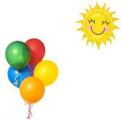 【答案】热传递   增加【解析】解：
气球胀破前，在烈日曝晒下，这是通过热传递的方式改变内能，球内气体吸收热量、内能增加、温度升高，因体积膨胀而炸裂。
故答案为：热传递；增加。
改变物体内能的方法：一是做功，对物体做功，物体的内能增加；物体对外做功，物体的内能减少；
二是热传递，物体吸收热量，内能增加；物体放出热量，内能减少。
本题考查了内能改变的方法认识和理解。热传递使物体内能发生改变的实质是：同一种形式的能量内能发生了转移。其转移的方向是内能从高温物体转移到低温物体，或从物体的高温部分转移到低温部分。
16.	小丽用气球在头发上蹭几下，头发就随着气球飘起来，这表明摩擦后头发丝和气球带上了______电荷，由于这两种电荷互相______使头发随气球飘起来。【答案】异种   吸引【解析】解：当气球和头发相互摩擦时，由于两种物质的原子核对核外电子的束缚本领不同，在摩擦的过程中头发和气球会带上不同的电荷。由于异种电荷相互吸引。所以头发会随着气球飞起来。
故答案为：异种；吸引。
气球和头发摩擦，由于两种物质的原子核对核外电子的束缚本领不同，在摩擦的过程中，会有电子的转移，得电子的物体带负电，失去电子的物体带正电。然后利用电荷间的作用规律，即可解决问题。
本题考查了摩擦起电现象和电荷间的相互作用规律，比较简单，属于基础题。
17.	如图所示，要使灯、串联应闭合开关______，要使、并联应闭合开关______，为了保护电路，不能同时闭合开关______。


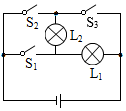 【答案】   、   、【解析】解：要使灯、串联，则应将两灯首尾相连接到电源两端，则由图可知只要闭合，断开和；
要使、并联，则需让电流从电源流出分别流入两灯中再汇合共同流入电源负极，则需要闭合、，断开；
当同时闭合开关和时，电流不经过任何用电器直接从电源正极流入电源负极，因此不能同时闭合开关、。
故答案为，、，、。
串联电路：把电路中各元件首尾相接，连入电路就是串联。
并联电路：把几个用电器首首相接，尾尾相接，再连入电路，就是并联。
电源短路是指电源两极不经过用电器直接连通的电路，电源短路会烧坏电源，是绝对不允许的。
本题考查了并联、串联的连接和开关的状态对电灯的连接方式的影响。同时要注意理解电路的三种状态。
18.	分别用两个完全相同的“热得快”同时给质量和温度相同的A、B两种液体加热，它们的温度随时间变化的图象如图所示，由图象可以判断______液体的温度升高得较慢，______液体的比热容较大。

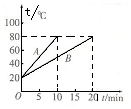 【答案】B   B【解析】解：由图象知：两种液体升高相同的温度时，A液体用时10分钟，温度升高的比较快；B液体用时20分钟，温度升高的比较慢，同时B液体吸收的热量多，由公式知，B液体的比热容大。
故答案为：B，B。
由图可知：两种液体的温度都升高，B的加热时间长，升温慢；
加热时间的长短表示了物体吸收热量的多少，B的加热时间长，说明B液体吸收的热量多；
A、B两种液体在质量、升高的温度一定时，B吸收的热量多，根据公式可知，B的比热容大。
此题考查了我们对于图象的分析能力，很多知识都是可以从图象中找出来，我们一定要学会分析图象，图象分析题也是今年中考的一个重点。
19.	焚烧生活垃圾放出的热量用来发电，是综合利用垃圾的一种方法。据资料显示，仅2008年全国城市生活垃圾就达若燃烧1t垃圾可放出的热量，如果将2008年我国的城市生活垃圾全部焚烧，则放出的热量是______J，它相当于______kg煤炭完全燃烧放出的热量煤炭的热值为。【答案】   【解析】解：生活垃圾全部焚烧放出的热量：
，
，
需要完全燃烧煤炭的质量：
。
故答案为：；。
知道生活垃圾总质量，和燃烧1t垃圾可放出的热量，可求全部燃烧放出的热量；这些热量若由完全燃烧煤炭获得，利用求出需要完全燃烧煤炭的质量。
本题考查了学生对燃料完全燃烧放热公式的掌握和运用，因数值大，注意科学记数法的正确使用。
20.	街道上的路灯同时发光同时熄灭，如果看到其中一盏灯因故障而熄灭，但其他路灯依然发光，由此可以断定路灯的连接方式为______联选填“串”或“并”，此时电路的总电阻比这盏灯没有熄灭前______选填“变大”、“变小”。【答案】并   变大【解析】解：街上的路灯同时发光同时熄灭，不能判断是串联还是并联，因为如果并联电路中的总开关也可以控制整个电路；如果看到其中一盏灯因故障而熄灭，但其它路灯依然发光，由此可以断定路灯的连接方式是并联，因为并联电路有多条路径，各用电器之间互不影响。
所有路灯全亮着时，若突然一灯熄灭了，由于它们之间为并联连接，所以相当于导体横截面积变小，故总电阻变大；
故答案为：并；变大。
串联电路中各用电器之间相互影响，并联电路中各用电器之间互不影响，串联电路需要一个开关就能控制整个电路，并联电路干路开关控制整个电路，支路开关控制各自的支路。
用电器并联相当于增大导体横截面积；
并联电路中的总电阻小于任何一个分电阻，并联越多，总电阻越小；串联总电阻大于任何一个分电阻，串联越多，总电阻越大。
21.	电炉丝通过导线接到电路里，电炉丝和导线通过的电流______选填“相同”或“不同”，电炉丝热的发红而导线却几乎不热，说明电流通过导体时产生的热量跟导体______有关。【答案】相同   电阻【解析】解：
电炉丝和连接的导线串联在电路中，通过的电流相同，通电时间也是相同的，电炉丝热的发红而导线却几乎不热，是因为电炉丝的电阻与导线的电阻不同造成的，电炉丝的电阻比导线的电阻大，电炉丝产生的热量多，说明电流通过导体时产生的热量跟导体的电阻有关。
故答案为：相同；电阻。
焦耳定律：电流通过导体产生的热量跟电流的平方、导体电阻大小和通电时间成正比。
串联电路中电流处处相等，通电时间也相同，而电炉丝的电阻比导线的电阻大，故放出热量多。
本题主要考查学生对焦耳定律及应用、串联电路电流关系的了解和掌握，知道电炉丝和相连接的导线为串联是本题的关键。
22.	在图甲所示的电路中，当开关S从2转到1时，根据电流表和电压表对应的示数，在坐标中描绘了相对应的坐标点，如图乙所示，电源电压是______，电阻的阻值是______，电阻的阻值是______。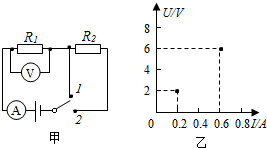 【答案】6V      【解析】解：
由电路图可知，当S接1时，电路为的简单电路，电压表测电源的电压，电流表测电路中的电流；
由图乙可知，电源的电压，电路中的电流，则；
当S接2时，两电阻串联，电压表测两端的电压，电流表测串联电路的电流；
由图乙可知，电阻的两端电压为，电路中的电流，
的阻值：。
故答案为：6V；；。
由电路图可知，当S接1时，电路为的简单电路，电压表测电源的电压，电流表测电路中的电流；由图乙可知对应的电压和电流，根据欧姆定律求出的阻值。
当S接2时，两电阻串联，电压表测两端的电压，电流表测串联电路的电流；由图乙得出对应的电流和电压，根据欧姆定律求出电路中的总电阻，根据电阻的串联求出电阻的阻值。
本题考查了电路的动态分析，涉及到电阻的串联和欧姆定律的应用，关键是开关接1、2时电路变化的判断和由图乙得出对应的电压与电流值。
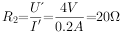 三、计算题（本大题共3小题，共19.0分）23.	按照图甲所示的电路图，将图乙中各个元件连接起来用铅笔画线表示导线。
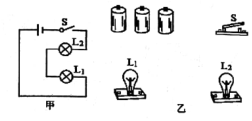 【答案】解：从电源正极开始依次连接灯泡、、开关S，回到负极。如图：
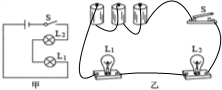 【解析】由电路图可知，两灯泡串联，开关S控制整个干路，根据电路图完成实物电路的连接。
本题考查根据电路图连接实物图，关键是明白电路中各个用电器的连接情况，连接实物图是整个初中物理的难点，也是中考必考的内容。
24.	如图是一种家用电熨斗，该电熨斗金属底板质量500g，预热时使金属底板的温度从升高到熨衣服所需的，电熨斗需要正常工作1min 40s，金属底板的比热容为若电熨斗发热体放出的热量有被金属底板吸收，求预热时：
金属底板吸收的热量；
电熨斗的额定功率。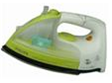 【答案】解：金属板吸收的热量：
；
电流通过电熨斗做功：
，
通电时间：，
电熨斗的额定功率：；
答：预热时金属底板吸收的热量是；
电熨斗的额定功率是500W。【解析】由吸热公式可以求出金属板吸收的热量。
先求出电熨斗产生的热量，然后由功率公式求出电熨斗的功率。
本题考查了热量公式、电功率公式的应用，因条件已知，是一道基础题。
25.	如图所示的电路，灯泡L标有“6V“的字样，滑动变阻器R的最大阻值为，当闭合，断开，灯泡L恰好正常发光，电流表示数为；当断开，闭合，且滑动变阻器的滑片移到最右端时，电压表读数为假设灯丝电阻不变求：
电源电压；
的阻值；
当、同时闭合，且滑动变阻器的滑片移到最左端。通电5min整个电路消耗的电能。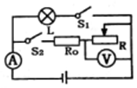 【答案】解：
当闭合，断开，电路只有灯泡有电流通过，
已知且灯泡正常发光，
所以，电源电压：；
当断开，闭合，且滑动变阻器的滑片移到最右端时，定值电阻和整个滑动变阻器串联，电压表测变阻器两端的电压，
定值电阻两端电压：，
由串联分压规律可得：，
所以的阻值：；
由可得，灯泡的电阻：；
当、同时闭合，且滑动变阻器的滑片移到最左端，灯泡和定值电阻并联，
电路的总电阻：；
通电5min整个电路消耗的电能：。
答：电源电压为6V；
的阻值为；
通电5min整个电路消耗的电能为1440J。【解析】当闭合，断开，电路只有灯泡有电流通过。已知灯泡额定电压并且此时灯泡恰好正常发光，可以得到电源电压；
当断开，闭合，且滑动变阻器的滑片移到最右端时，定值电阻和整个滑动变阻器串联。已知电源电压和滑动变阻器两端电压，可以得到定值电阻两端电压；根据串联电路用电器两端电压与其阻值成正比得到阻值；
已知灯泡额定电压和正常发光时的电流，可以得到灯泡阻值。当、同时闭合，且滑动变阻器的滑片移到最左端，灯泡和定值电阻并联。已知灯泡和定值电阻阻值，可以得到并联电路的总电阻；已知电源电压、电路总电阻和通电时间，利用公式得到整个电路消耗的电能。
此题是一道电学综合题，考查了欧姆定律、串并联电路的特点及电能、电功率有关公式及其变形公式的应用，综合性强，有一定难度。
四、实验探究题（本大题共3小题，共21.0分）26.	某小组的同学做“比较不同物质的吸热能力”的实验，他们使用了如图所示的装置。
在设计实验方案时，需要确定以下控制的变量，你认为其中多余的是______
A.采用完全相同的加热方式
B.酒精灯里所加酒精量相同
C.取相同质量的水和另一种液体
D.盛放水和另一种液体的容器相同
而另一种液体相应时刻并没有沸腾，但是温度计的示数比水温要高的多。请你就此现象进行分析，本实验的初步结论为：不同物质的吸热能力______选填“相同”或“不同”你认为是______的比热容更大些。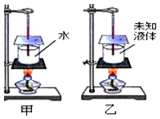 【答案】B   不同   水【解析】解：、为保证水和液体在相同时间内吸收的热量相同，采用完全相同的加热方式，故A正确。
B、实验时为了减小误差，应尽量使酒精灯的火焰大小一样，但不一定要求酒精灯内的酒精相同，故B错误。
C、为了便于比较水与液体升高的温度差，实验时应取相同质量的水和液体，故C正确。
D、为防止热量散失对实验的影响，应让盛放水和液体的容器相同，故D正确。
本题选择多用的措施，故选B。
在质量、吸收的热量相同时，不同液体升高的温度不同，说明不同物质的吸热能力不同，未知液体的吸热能力小于水的吸热能力，水的比比热容更大。
故答案为：；不同；水。
探究物质比热容的大小需要控制的变量包括：吸收的热量，不同物质的质量，加热的时间和加热的方式。
已知液体和水的质量相同，相同时间吸收的热量相同，但温度变化不同，说明它们的吸热能力不同。
“比较不同物质的吸热能力”的实验是热学最主要的实验。此实验不仅考查学生对基本过程的掌握情况，更进一步考查学生运用基本知识和方法分析问题、提出问题的能力。
27.	在探究影响导体电阻大小的因素时，小明作出了如下猜想：导体的电阻可能与导体的长度有关、导体的横截面积有关、导体的材料有关，实验室提供了4根电阻丝，其规格、材料如下表所示。
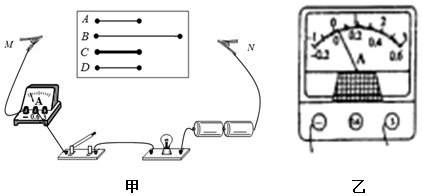 按照图甲所示“探究影响导体电阻大小因素”的实验电路，在MN之间分别接上不同的导体，则通过观察______来比较导体电阻的大小。
分别将A和D两电阻丝接入图甲电路中M、N两点间，电流表示数不相同，由此，初步得到的结论是：当长度和横截面积相同时，导体电阻跟______有关。
要进一步研究导体材料的导电性能，就需要测量导体的电阻，小明的实验方案和操作过程均正确，但通过观察发现电流表指针偏转过小，如图中乙，这样会导致实验误差，原因是______。【答案】电流表的示数   材料   所选电流表的量程太大【解析】解：在M、N之间分别接上不同的导体，则通过观察电流表示数来比较导体电阻的大小，这里用到了转换法；
由表中数据可知，A、D两电阻丝的长度、横截面积相同而材料不同，将A和D两电阻丝接入图甲电路中M、N两点间，电流表示数不相同，由此可知：当长度和横截面积相同时，导体电阻跟材料有关；
由图2所示电流表可知，电流表指针偏转过小，电流表读数误差较大，会增大实验误差，使实验误差偏大；电流表换用小量程，可以减小读数误差，从而减小实验误差。
故答案为：电流表的示数；材料；所选电流表的量程太大。
电流表串联在电路中，电源电压一定，导体电阻越大，电路电流越小，导体电阻越小，电路电流越大，可以通过电流表示数大小判断导体电阻大小；
根据控制变量法的要求，根据实验目的或实验现象分析答题；
用电流表测电路电流时，要选择合适的量程，量程过大，会使读数误差增大。
本题考查了影响导体电阻因素的实验，应用控制变量法是正确解题的关键。
28.	小明在测定“小灯泡电功率的实验中，小灯泡额定电压为、电阻约为。

连接电路时开关应______，电流表的量程应选______A，如果用干电池做电源，他至少用
______节干电池。
请你用笔画线代替导线，将图甲中的实物电路连接完整。
闭合开关前，图甲中滑动变阻器的滑片P应位于______选填“A“或“B”端。
小明闭合开关后，小明发现电压表电流表均有示数，但小灯泡不亮，经检查，电路连接正确，且各元件完好，那么可能的原因是______。故障排除后，移动滑片P到某一点时，电压表示数如图乙所示为______V，若他想测量小灯泡的额定功率，应将图甲中滑片P向______选填“A“或“B”端移动，使电压表的示数为。
小明同学移动滑片P，记下多组对应的电压表和电流表的示数，并绘制成图丙所示的图象，根据图象信息，可计算出小灯泡的额定功率是______W。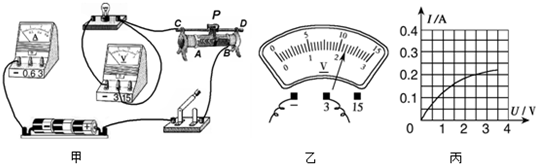 【答案】断开      2   A   滑动变阻器接入电路的阻值过大      B   【解析】解：
在连接电路过程中，开关应处于断开状态，以防止电路因连线错误而发生短路烧毁电源。
小灯泡正常发光时电路中的电流：，故电流表的量程应选。
因为一节干电池提供的电压，而灯泡的额定电压为，所以至少需要2节干电池。
由可知，电流表电流表的量程应选，
故应将电流表的“”接线柱与灯泡的左接线柱连接即可，如图所示：

闭合开关前，为了保护电路，滑动变阻器的滑片应位于阻值最大处；由图甲可知，滑动变阻器的滑片P应位于A端。
小明发现电压表、电流表均有示数，但小灯泡不亮，经检查，电路连接正确，且各元件完好，那么可能的原因是滑动变阻器接入电路的阻值过大，导致电路中的电流过小，灯泡的实际功率过小；
由图乙所示电压表可知，其量程为，分度值为，示数为；
由于灯泡两端电压小于灯泡额定电压，要测灯泡额定功率，应增大灯泡两端电压，减小滑动变阻器分压，由串联分压规律可知，应减小滑动变阻器接入电路的阻值，所以应向B端移动滑片，直到电压表示数为灯泡额定电压为止。
由图丙可知，当小灯泡两端的电压时，对应的电流，
则小灯泡的额定功率：。
故答案为：断开；；2；见上图；；滑动变阻器接入电路的阻值过大；；B；。
为防止发生短路，电路连接过程中，开关要处于断开状态；
根据灯泡正常发光时的电流确定电流表的量程；
根据一节干电池的电压和灯泡的额定电压计算出所用干电池的个数；
电流表要串联在电路中，注意量程的选择；
闭合开关前，为了保护电路，滑动变阻器的滑片应位于阻值最大处；
滑动变阻器接入电路的阻值太大时，电路电流很小，灯泡实际功率很小，灯泡不发光；由图示电压表确定其量程与分度值，然后读出其示数；
电压表示数小于灯泡额定电压，要测灯泡额定功率，应减小滑动变阻器接入电路的阻值，增大灯泡两端电压，根据实物电路确定滑片的移动方向；
由图象找出灯泡额定电压对应的电流，然后根据求出小灯泡的额定功率。
本题是测定“小灯泡电功率”的实验，考查了连接实验注意事项、实物电路图、电表读数、滑动变阻器的调节、求灯泡额定功率等，涉及的知识点都是伏安法测灯泡功率实验常考的内容，也是需要我们重点掌握的内容。
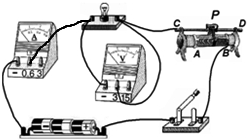 编号材料长度横截面积A镍铬合金B镍铬合金C镍铬合金D锰铜合金